Кроссворддля учащихся 8-11 классов, влюбленных в английский язык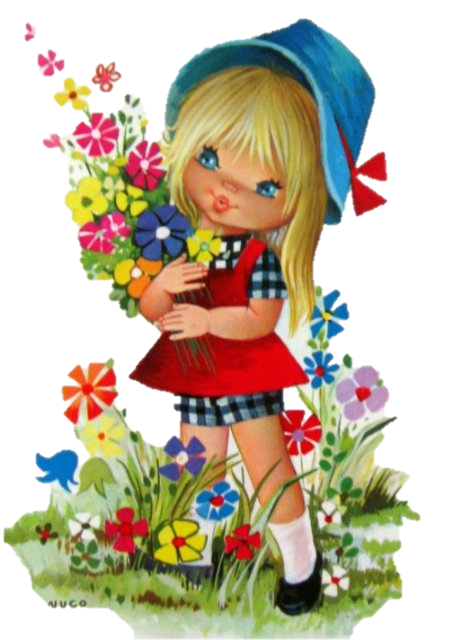 Автор:Ольга Михайловна Степанова                  учитель английского           языка МБОУ «Чадукасинская ООШ» Красноармейского района Чувашской Республики2014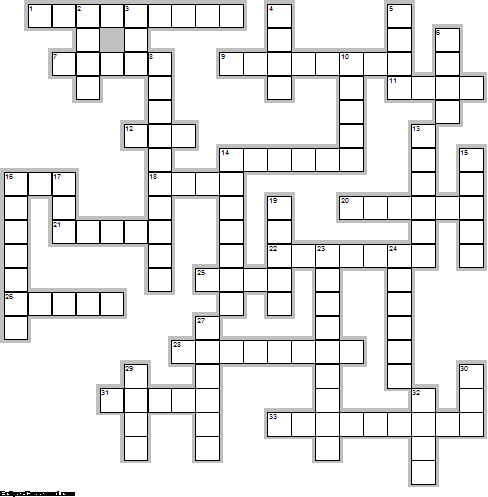 Across1.	June is a beautiful month to sing  And listen to loud wedding bells ring  In this long awaited summer month  The mood of ... is all June fronts. By Sylvia Chidi  (9)7.	“It is the month of June,    The month of leaves and roses,    When pleasant sights salute the eyes,    And pleasant scents the ... .”   Nathaniel Parker Willis  (5)9.	June in the Northern Hemisphere is similar to the month of ... in the Southern Hemisphere.  (8)11.	Each year, the Americans celebrate June Dairy Month to honor America’s dairy farm families and the wholesome, nutritious ... they produce.  (4)12.	poet Valerie DohrenPoet's PagePoemsCommentsStatsBiographyMessage to the poetShare on FacebookShare on Twitter  Poems by Valerie Dohren : 126 / 244 « MorningMy Muse Returned To Stay »  My Lovely June        O come sweet June, my lovely June  The month when first the roses bloom -  A wondrous, colourful display  By sunlight kissed throughout the ...,   So chasing all my cares away. By Valerie Dohren  (3)14.	"June brings ..., lilies, roses,  Fills the children's hands with posies."  -  Sara Coleridge  (6)16.	“Spring being a tough act to follow, ... created June.”   Al Bernstein  (3)18.	June is ... month in the Lower mainland in British Columbia, Canada  (4)20.	“There are two seasons in Scotland: June and ... .”   Billy Connolly  (6)21.	At different times during June there are ceremonies  called  'well dressings': springs and wells of fresh ... that come from  the underground streams have always seem to be magical things, so some wells are honoured with decorations.  (5)22.	“If a June night could talk, it would probably boast that it invented ... .”   Bern Williams  (7)25.	June is the month of dreams, I think;  Gardeners watch their roses, pink.  Birds leave the ... and try their wings  And songbirds learn just how to sing. By Jooan Adams Burchell  (4)26.	"A swarm of bees in May is worth a load of hay.  A swarm of bees in June is worth a silver ... .  A swarm of bees in July is not worth a fly."  -  English Saying  (5)28.	“It is better to be a young June-bug than an old bird of ... .”   Mark Twain  (8)31.	"I wonder what it would be like to live in a ... where it was always June."  -  L. M. Montgomery  (5)33.	Married in the month of Roses - June  Life will be one long ... .  (9)Down2.	Dear June, I was so sad to hear  You had fallen in a ... .  Not only did you hurt yourself  but I bet you felt a fool. By Ruth Street  (4)3.	“As soon / Seek roses in December - ... in June. Lord Byron  (3)4.	Some people consider June good ... to be married in this month.  (4)5.	June damp and warm, does the farmer no ... .  (4)6.	“To read a poem in January is as lovely as to go for a ... in June”   Jean-Paul Sartre  (4)8.	The June full moon is nicknamed the "... Moon"  (10)10.	I am so excited that once again it is June   When the sun is bright and the ... all sing in tune. By Randy McClave  (5)13.	The JUNE BUG also known as June ..., is the name for several large beetles seen in the United States during May and June and they  are usually seen at night, when the light attracts them.  (6)14.	“There are three good reasons to be a ... - June, July, and August.” An Old Joke  (7)15.	June ends on the same day of the week as ... in all years.  (5)16.	It is often said that the name of June came from the Roman  Juno, the ... of marriage and the wife of the supreme deity Jupiter.  (7)17.	In Iceland, folklore says that if you bathe naked in the morning ... on the morning of June 24, you are supposed to keep aging at bay for longer.  (3)19.	Sometimes the rains do not come in June  Sometimes in June, darkness comes at noon  The ... comes very dry  And the inhabitants wonder why. By Mark Nyamekye Boadi  (5)23.	Gems for June are the pearl, alexandrite, and ... .  (9)24.	“He was but as the ... is in June,  Heard, not regarded.”   William Shakespeare  (6)27.	“God gave His children memory that in life's ... there might be June roses in December”. By the English clergyman Geoffrey Anketall Studdert-Kennedy  (6)29.	poet Sylvia ChidiPoet's PagePoemsCommentsStatsE-BooksBiographyMessage to the poetShare on FacebookShare on Twitter  Poems by Sylvia Chidi : 335 / 409 « The magic in youThe Moon »  The month of June        In the month of June  I composed a melodic tune  Ahead of time before the clocks struck noon  Later at night I waited to sing it out in full ... .  By Sylvia Chidi  (4)30.	In wiltshire there is a circle of huge stones at a place called Stonehenge , and hundreds of people  go there to watch the ... rise on 21 June.  (3)32.	The flower for the month of June is the ... .  (4)Учащимся будет интересно работать с этим кроссвордом в онлайн  режиме, так как он одновременно помещается в интернете по адресу:file:///C:/Users/1/Desktop/June%20Crossword%20web.html 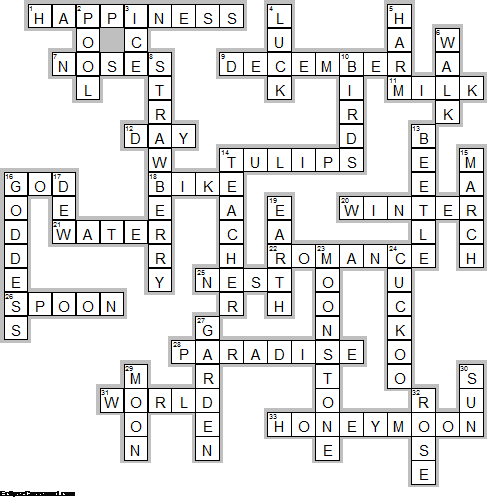 Across1.	HAPPINESS—June is a beautiful month to sing  And listen to loud wedding bells ring  In this long awaited summer month  The mood of ... is all June fronts. By Sylvia Chidi7.	NOSES—“It is the month of June,    The month of leaves and roses,    When pleasant sights salute the eyes,    And pleasant scents the ... .”   Nathaniel Parker Willis9.	DECEMBER—June in the Northern Hemisphere is similar to the month of ... in the Southern Hemisphere.11.	MILK—Each year, the Americans celebrate June Dairy Month to honor America’s dairy farm families and the wholesome, nutritious ... they produce.12.	DAY—poet Valerie DohrenPoet's PagePoemsCommentsStatsBiographyMessage to the poetShare on FacebookShare on Twitter  Poems by Valerie Dohren : 126 / 244 « MorningMy Muse Returned To Stay »  My Lovely June        O come sweet June, my lovely June  The month when first the roses bloom -  A wondrous, colourful display  By sunlight kissed throughout the ...,   So chasing all my cares away. By Valerie Dohren14.	TULIPS—"June brings ..., lilies, roses,  Fills the children's hands with posies."  -  Sara Coleridge16.	GOD—“Spring being a tough act to follow, ... created June.”   Al Bernstein18.	BIKE—June is ... month in the Lower mainland in British Columbia, Canada20.	WINTER—“There are two seasons in Scotland: June and ... .”   Billy Connolly21.	WATER—At different times during June there are ceremonies  called  'well dressings': springs and wells of fresh ... that come from  the underground streams have always seem to be magical things, so some wells are honoured with decorations.22.	ROMANCE—“If a June night could talk, it would probably boast that it invented ... .”   Bern Williams25.	NEST—June is the month of dreams, I think;  Gardeners watch their roses, pink.  Birds leave the ... and try their wings  And songbirds learn just how to sing. By Jooan Adams Burchell26.	SPOON—"A swarm of bees in May is worth a load of hay.  A swarm of bees in June is worth a silver ... .  A swarm of bees in July is not worth a fly."  -  English Saying28.	PARADISE—“It is better to be a young June-bug than an old bird of ... .”   Mark Twain31.	WORLD—"I wonder what it would be like to live in a ... where it was always June."  -  L. M. Montgomery33.	HONEYMOON—Married in the month of Roses - June   Lifewill be one long ... .Down2.	POOL—Dear June, I was so sad to hear  You had fallen in a ... .  Not only did you hurt yourself  but I bet you felt a fool. By Ruth Street3.	ICE—“As soon / Seek roses in December - ... in June. Lord Byron4.	LUCK—Some people consider June good ... to be married in this month.5.	HARM—June damp and warm, does the farmer no ... .6.	WALK—“To read a poem in January is as lovely as to go for a ... in June”   Jean-Paul Sartre8.	STRAWBERRY—The June full moon is nicknamed the "... Moon"10.	BIRDS—I am so excited that once again it is June   When the sun is bright and the ... all sing in tune. By Randy McClave13.	BEETLE—The JUNE BUG also known as June ..., is the name for several large beetles seen in the United States during May and June and they  are usually seen at night, when the light attracts them.14.	TEACHER—“There are three good reasons to be a ... - June, July, and August.” An Old Joke15.	MARCH—June ends on the same day of the week as ... in all years.16.	GODDESS—It is often said that the name of June came from the Roman  Juno, the ... of marriage and the wife of the supreme deity Jupiter.17.	DEW—In Iceland, folklore says that if you bathe naked in the morning ... on the morning of June 24, you are supposed to keep aging at bay for longer.19.	EARTH—Sometimes the rains do not come in June  Sometimes in June, darkness comes at noon  The ... comes very dry  And the inhabitants wonder why. By Mark Nyamekye Boadi23.	MOONSTONE—Gems for June are the pearl, alexandrite, and ... .24.	CUCKOO—“He was but as the ... is in June,  Heard, not regarded.”   William Shakespeare27.	GARDEN—“God gave His children memory that in life's ... there might be June roses in December”. By the English clergyman Geoffrey Anketall Studdert-Kennedy29.	MOON—poet Sylvia ChidiPoet's PagePoemsCommentsStatsE-BooksBiographyMessage to the poetShare on FacebookShare on Twitter  Poems by Sylvia Chidi : 335 / 409 « The magic in youThe Moon »  The month of June        In the month of June  I composed a melodic tune  Ahead of time before the clocks struck noon  Later at night I waited to sing it out in full ... .  By Sylvia Chidi30.	SUN—In wiltshire there is a circle of huge stones at a place called Stonehenge , and hundreds of people  go there to watch the ... rise on 21 June.32.	ROSE—The flower for the month of June is the ... .